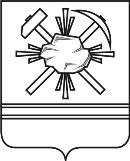 (ВЫПИСКА С УЧЕТОМ ИЗМЕНЕНИЙ ОТ 16.09.2020 № 1501)ПЕРЕЧЕНЬ И ЦЕНЫна платные услуги, оказываемыеМАУК «Дворец культуры и искусства»   Заместитель главы Ленинск-Кузнецкогогородского округа по социальным вопросам                                                         Д.Н. ЕфловАДМИНИСТРАЦИЯ ЛЕНИНСК-КУЗНЕЦКОГО ГОРОДСКОГО ОКРУГАПОСТАНОВЛЕНИЕПРИЛОЖЕНИЕ №4ПРИЛОЖЕНИЕ №4ПРИЛОЖЕНИЕ №4к  постановлению администрацииЛенинск-Кузнецкого   городского к  постановлению администрацииЛенинск-Кузнецкого   городского к  постановлению администрацииЛенинск-Кузнецкого   городского к  постановлению администрацииЛенинск-Кузнецкого   городского округа от16.09.2020№1501№п/пНаименование услугиСумма в рублях Единица измерения12341.Проведение совместных мероприятий с юридическими и физическими лицами в концертном зале с использованием светового и звукового оборудования100001 час2.Проведение совместных мероприятий с   концертными организациями в концертном зале20 % от количества проданных билетов по договору, но не менее 85001 мероприятие 3.Проведение совместных мероприятий с   ГАУК КО «Кемеровская государственная областная филармония имени Б.Т.Штоколова», ГАУК «Кемеровский областной ордена «Знак Почета» театр драмы имени А.В.Луначарского»,ГАУК  КО «Музыкальный театр Кузбасса им.А.Боброва»в концертном зале15 % от количества проданных билетов по договору1 мероприятие4.Проведение совместных мероприятий с юридическими и физическими лицами     в малом зале55001 час5.Проведение совместных мероприятий с юридическими и физическими лицами в      малахитовом или  рубиновом зале35001 час6.Проведение совместных мероприятий с юридическими и физическими лицами в      малахитовом зале с использованием светового и звукового оборудования55001 час12347.Проведение совместных мероприятий с юридическими и физическими лицами  ввестибюле 2 этажа  10001 час8.Проведение культурно-зрелищных мероприятий8.1.администрирование мероприятия10 % от стоимости мероприятия1 мероприятие8.2.работа режиссера 20001 час8.3.организация и проведение праздничных мероприятий, профессиональных и других праздников, свадеб, выпускных вечеров 10 % от стоимости мероприятия1 мероприятие8.4.организация выступлений самодеятельных коллективов и отдельных исполнителей Дворца10 % от стоимости  мероприятия1 мероприятие8.5.написание сценария концерта, детского мероприятия30001 сценарий8.6.написание сценария театрализованного представления50001 сценарий8.7.ведение концерта, мероприятия30001 час8.8.ведение мероприятий на открытых площадках40001 час8.9.сольный концертный номер30001 номер8.10.массовый концертный номердо 10 человек30001 номерсвыше 10 человек50001 номер8.11.озвучивание мероприятияв здании Дворца20001 часвыездное мероприятие 40001 час8.12.работа светорежиссера20001 час8.13.работа художника-оформителя20001 час8.14.запись минусовых фонограмм30001 фонограмма8.15.запись голоса вокалиста на фонограмму20001 фонограмма9.Выступление народного самодеятельного коллектива оркестра русских народных инструментов 10001 номер10.Выступление муниципального оркестра народных инструментов в здании Дворца25001 номер11.Выездной концерт оркестра народных инструментов  на транспорте Дворца 550001 концерт  на транспорте заказчика 500001 концерт 12.Входные билеты12.1.мероприятия для детейпродолжительность 30 минут501 билетс театральной постановкой 30 минут1001 билетпродолжительность 1 час1001 билетс театральной постановкой 1 час1501 билет12.2.мероприятия для взрослых3501 билет123412.3.танцевальные вечера для детей до 14 лет2001 билет12.4.танцевальные вечера для молодежи 2001 билет12.5.фильмы для детей1001 билет12.6.новогодние представления для детей3501 билет12.7.«Новогодний огонек» для взрослых20001 билет12.8.«Новогодняя ночь»50001 билет12.9.клуб пожилых людей «Мудрость»3001 билет13.Предоставление звукоусиливающей аппаратуры для выездных мероприятий13.1.мощностью 1 кВт10001 час13.2.мощностью 3 кВт30001 час13.3.мощностью 5 кВт50001 час13.4.мощностью 10 кВт100001 час13.5.предоставление звукоусиливающей аппаратуры (мощностью 10 кВт) и музыкальных инструментов150001 час13.6.предоставление бэк-лайна: гитарный комбо, бас комбо, озвучивание комбо, ударная установка, озвучивание комбо и ударной установки микрофонами, помост для ударной  установки,  комплект  стоек   для микрофонов, клавишных инструментов, гитар250001 час14.Обучение в платном кружке декоративно-прикладного творчества1001 человек за 1 занятие15. Обучение в вокальном, хореографическом и театральном коллективах1001 человек за 1 занятие16.Прокат тенниса1001 час17.Воздушный шар наполненный гелием801 шар